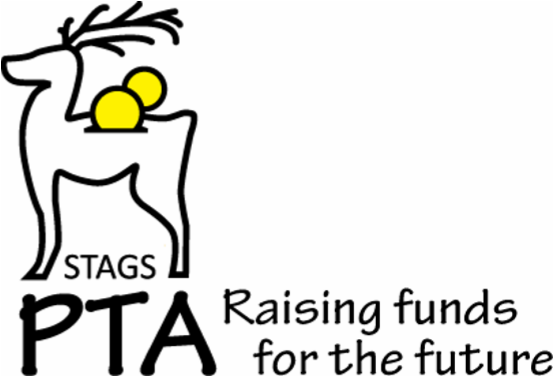 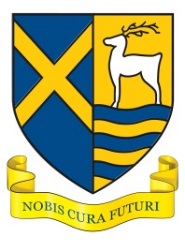 New Members Form		                                                                                        JULY 2018                                     I am willing to help in the following way(s) 
please tick boxPlease state briefly how you can help:PLEASE RETURN TO SCHOOL IN AN ENVELOPE MARKED “STAGS PTA”For more information about the PTA please email: pta@stags.herts.sch.ukPlease note that by completing this form you are consenting to the STAGS PTA retaining this information, which will be held securely and only for the use of the STAGS PTA  and destroyed once your daughter leaves STAGS.
Many thanks
Helen Buck (Chair of STAGS PTA)STAGS PTA are compliant with Article 5 of the GDPR:The PTA will hold details included on this form in a spreadsheet The purpose of holding this data is so that we can contact you about PTA eventsPlease contact us if you would like your information removed at any timeThis form will not be shared outside of PTA or used for any other purpose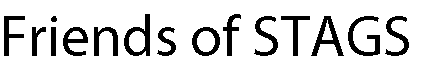 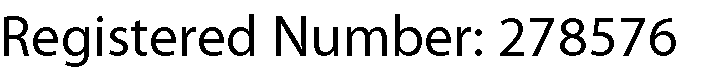 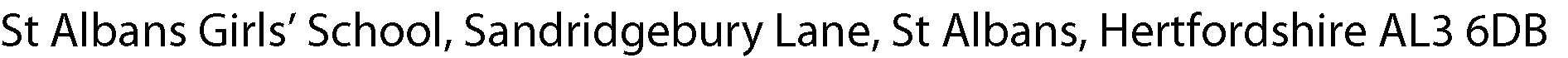 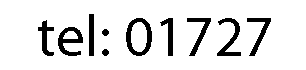 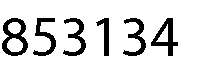 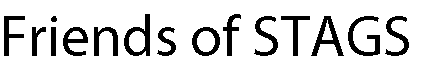 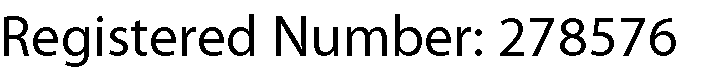 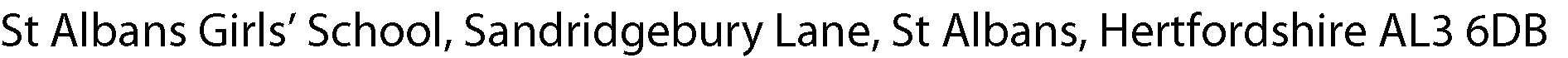 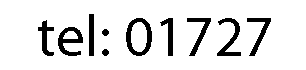 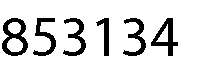 Name:Telephone No:Email:Sitting on the STAGS PTA Committee (once every half term approximately, plus involvement in running events)Helping at a future PTA eventHelping out in some other capacity (through your work or personal contacts/skills)